3.12.22. В камках реализации плана мероприятий, приуроченных Дню неизвестного солдата, классные руководители и учителя предметники провели единый урок, классные час и внеклассные  мероприятия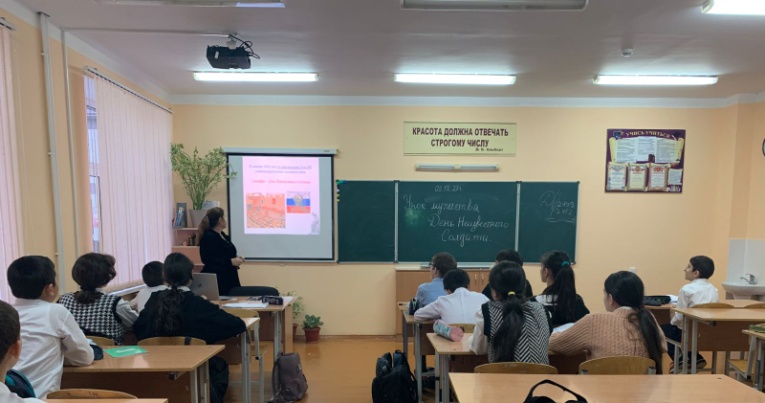 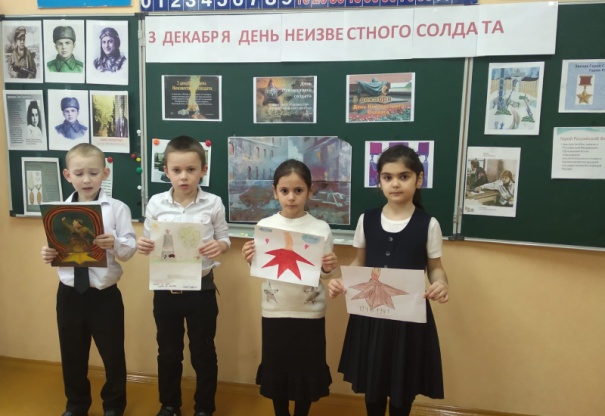 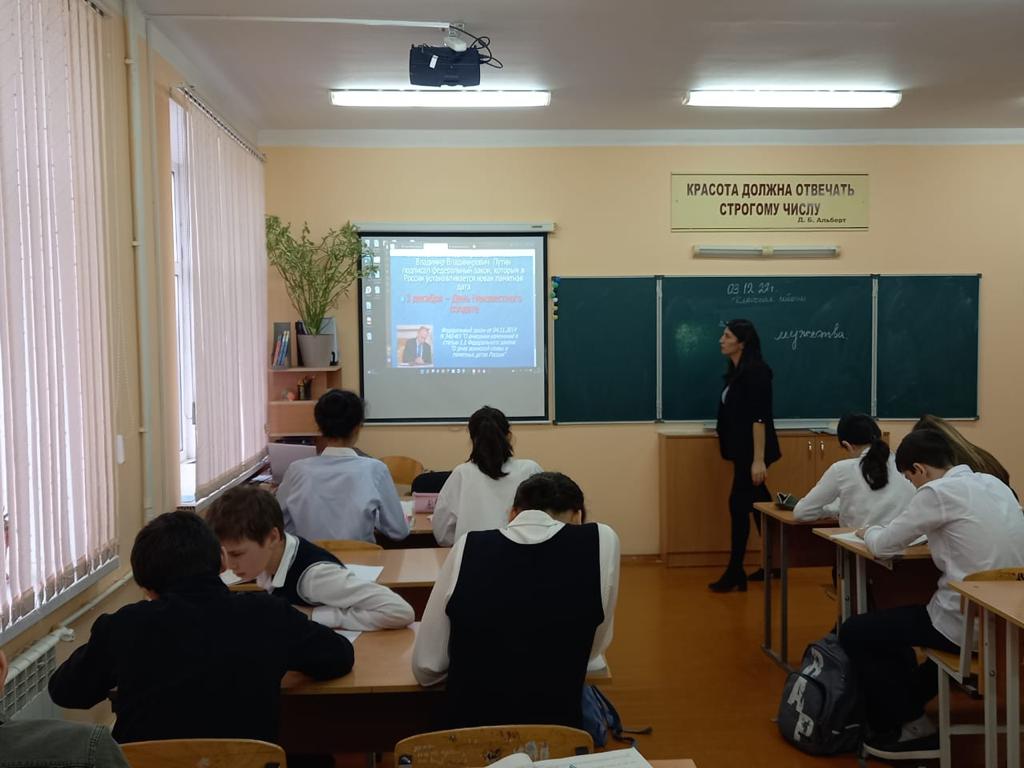 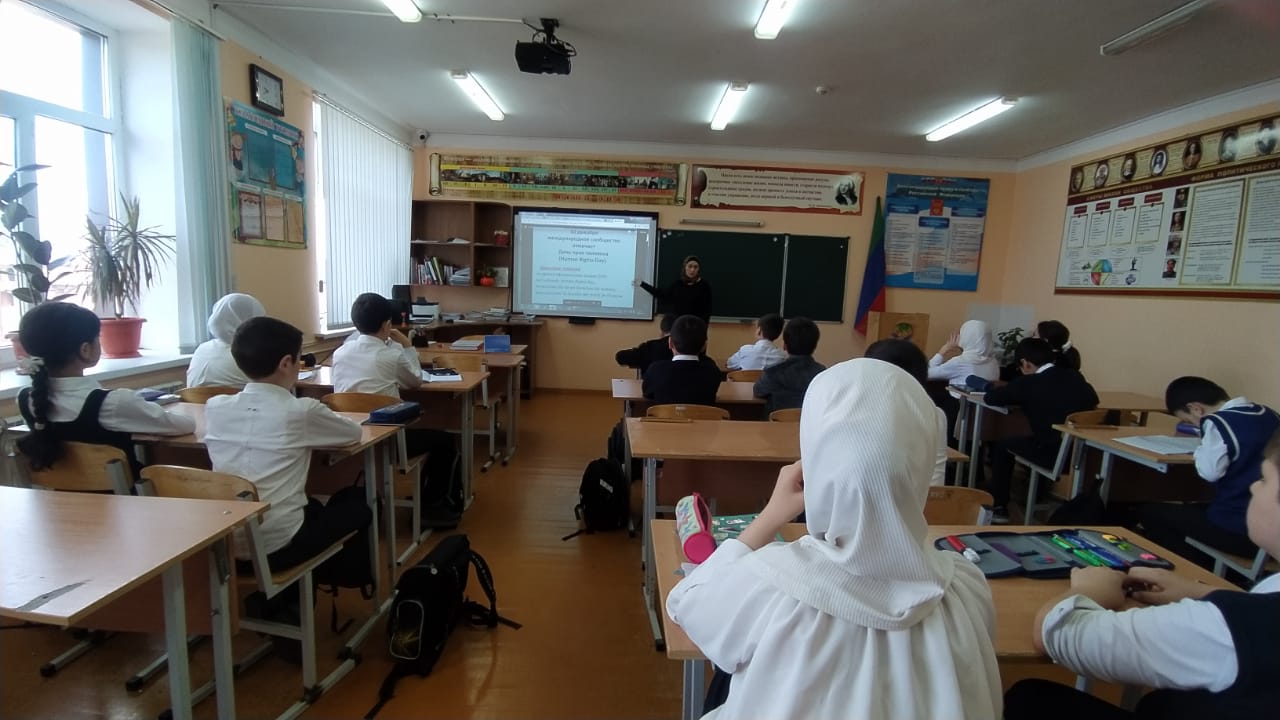 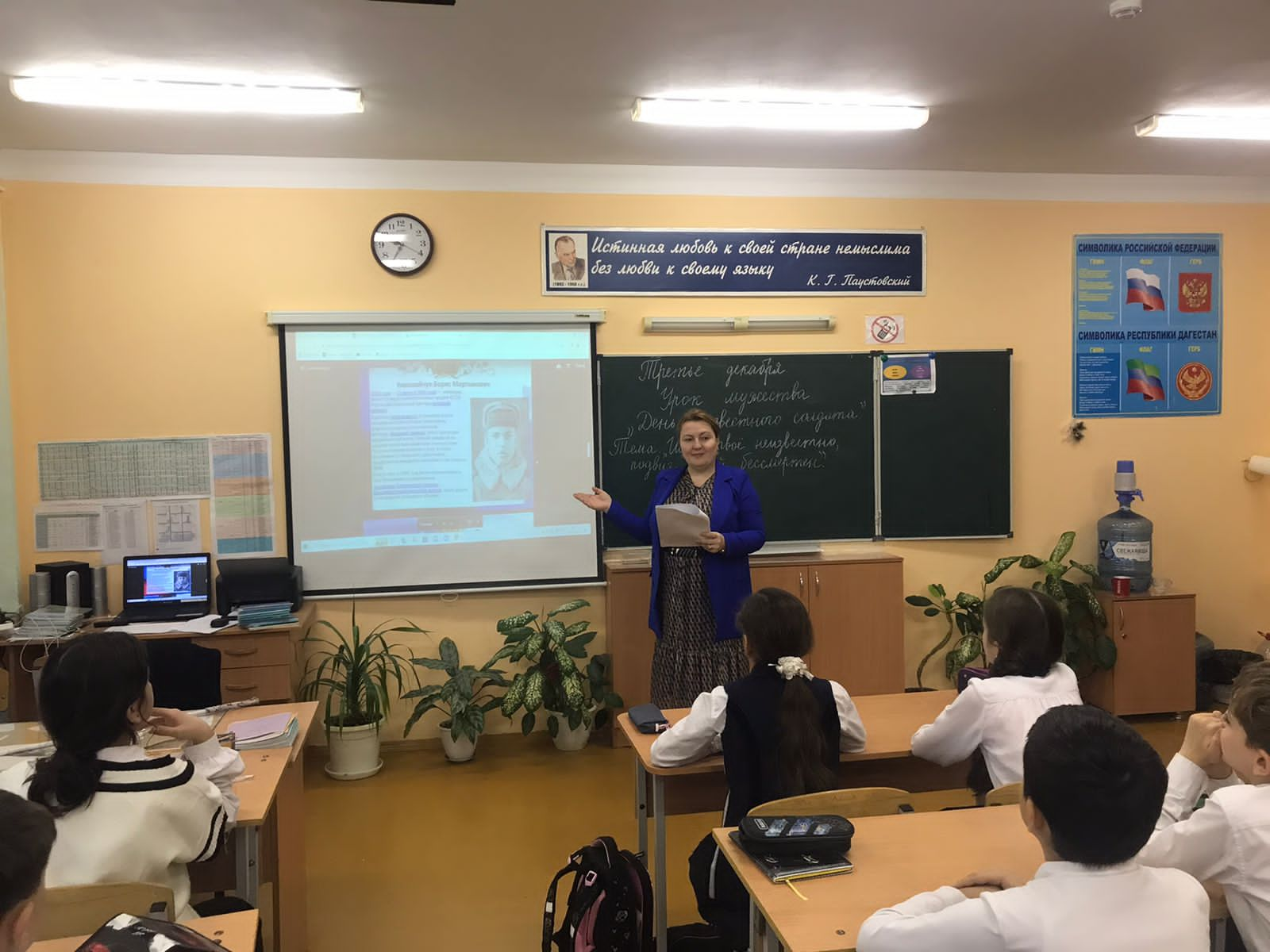 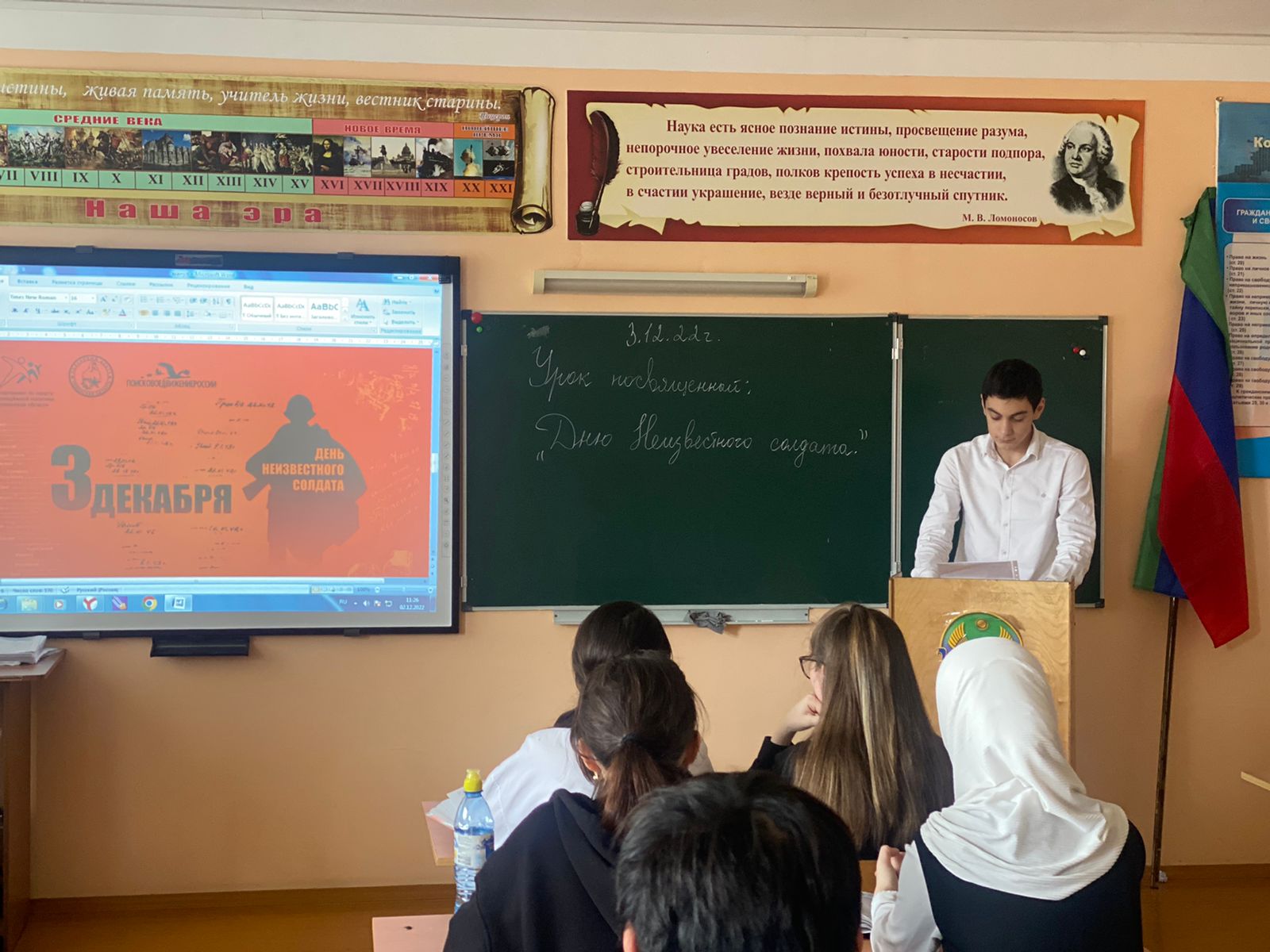 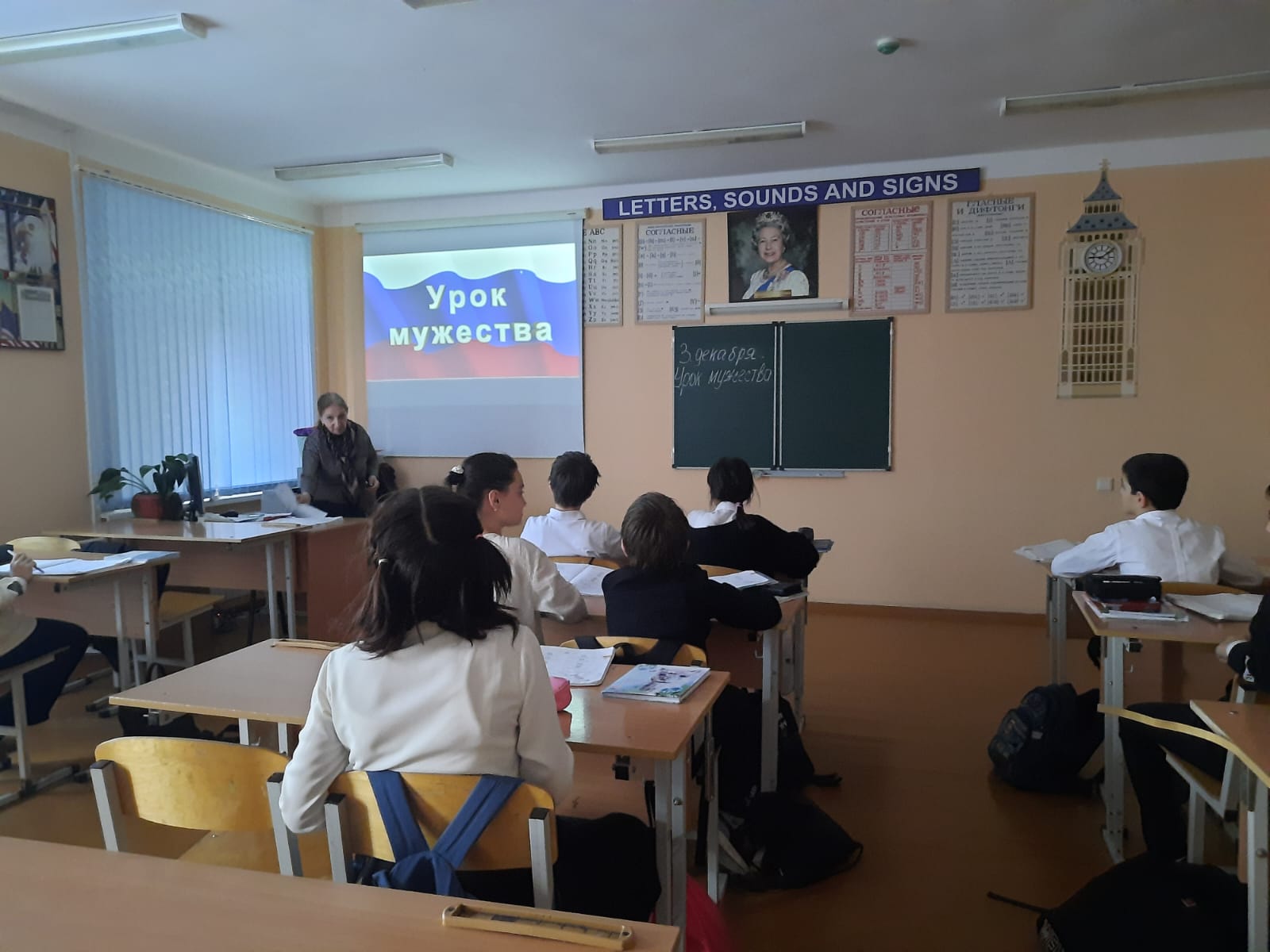 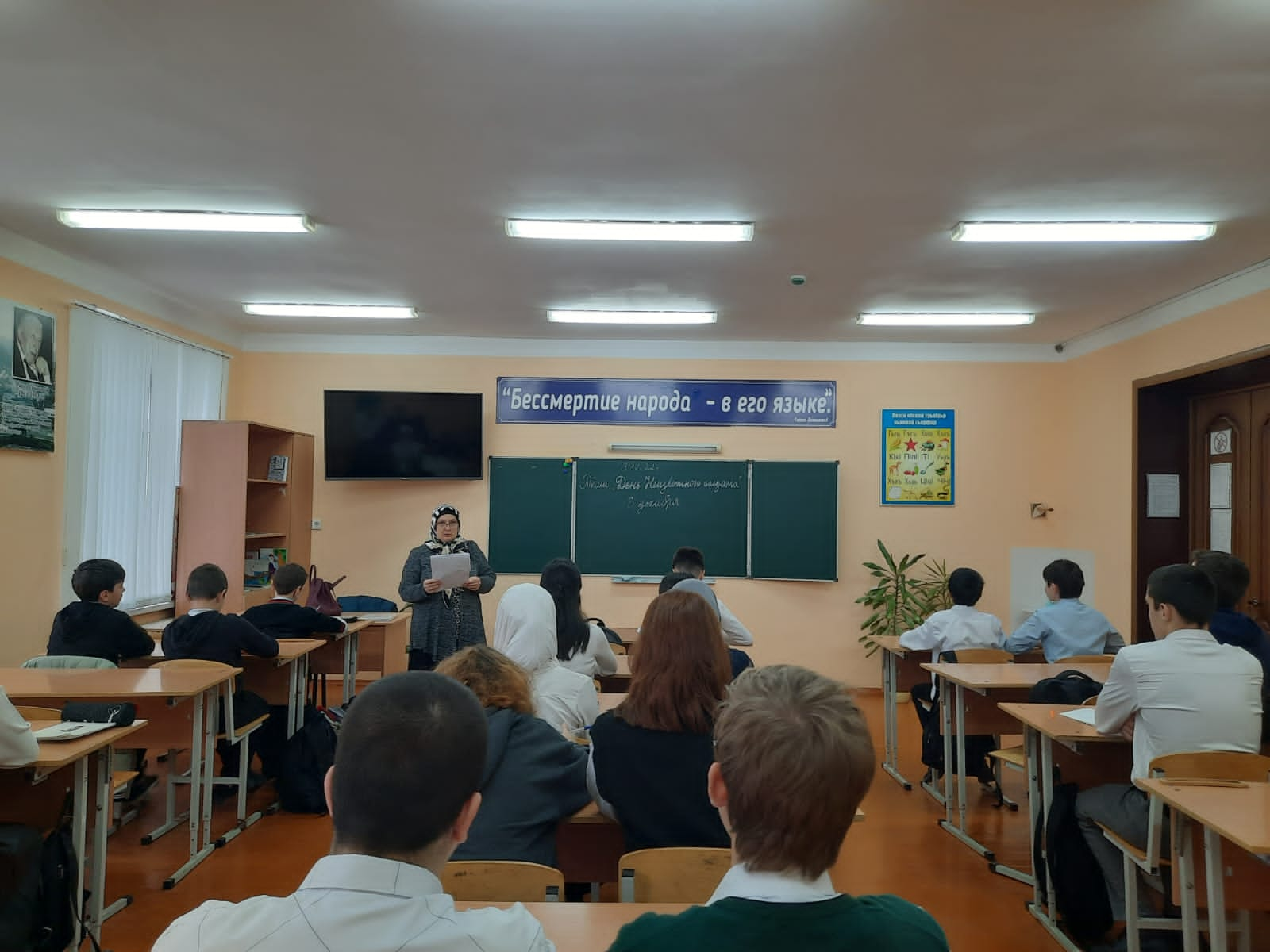 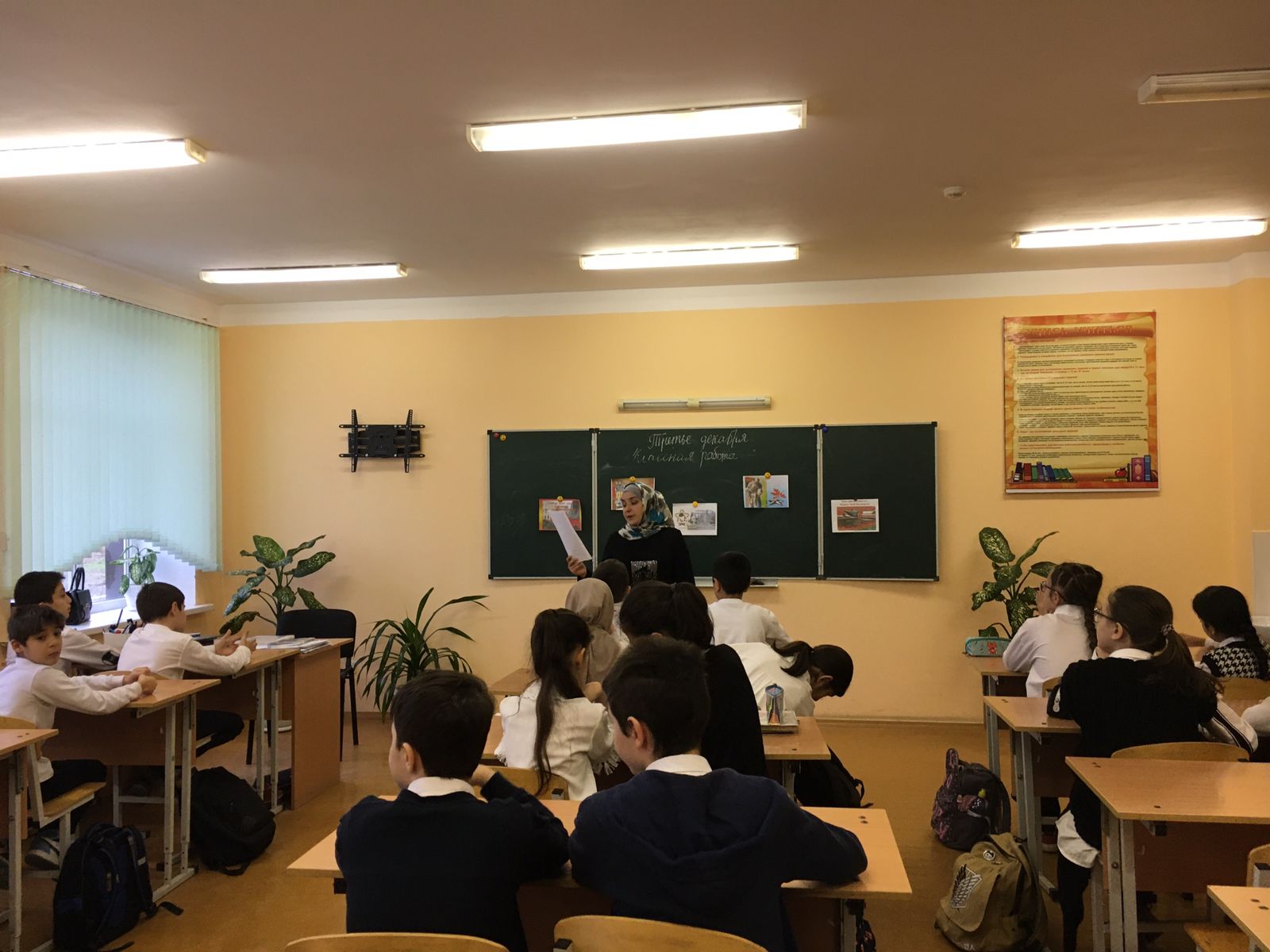 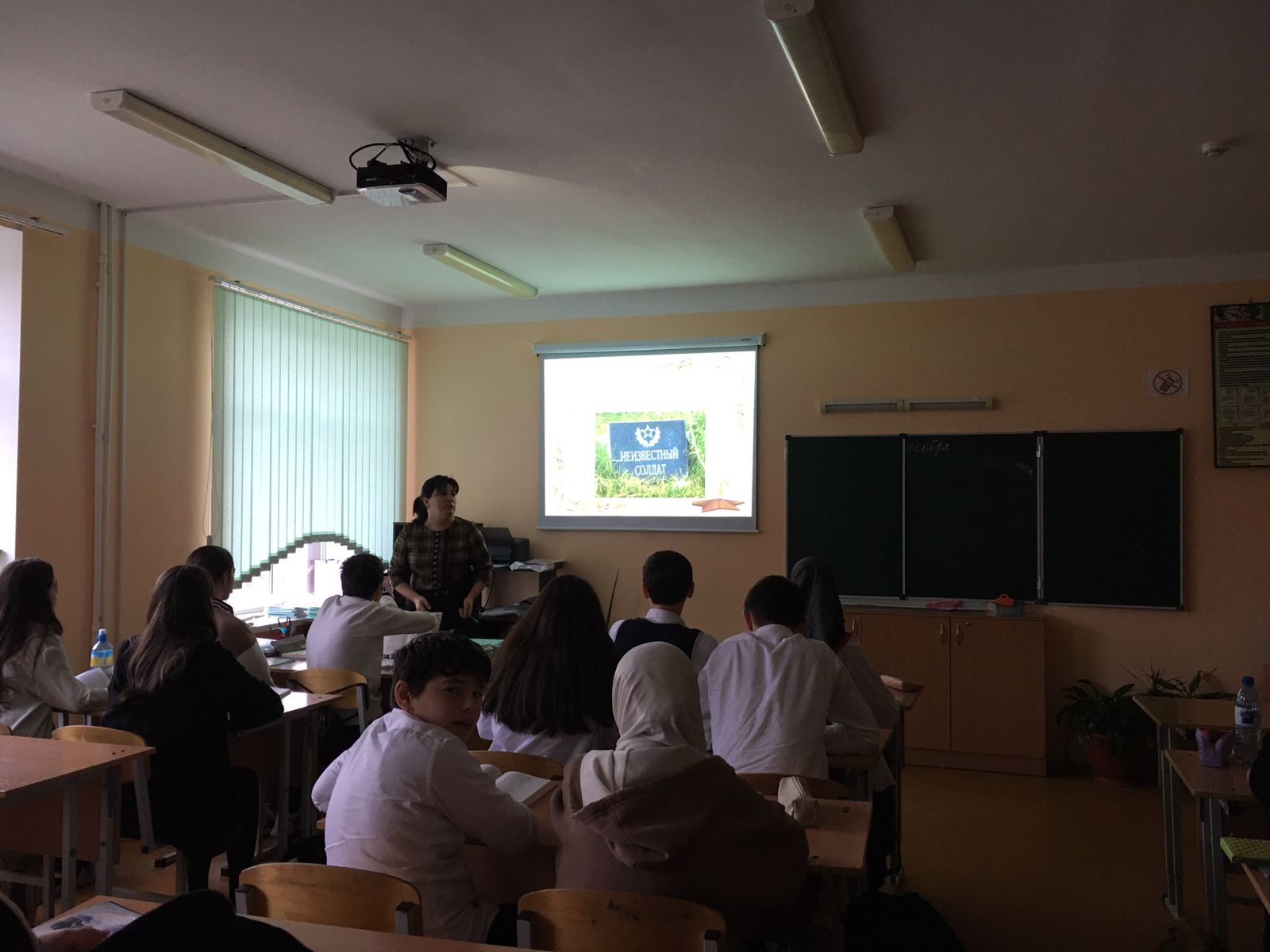 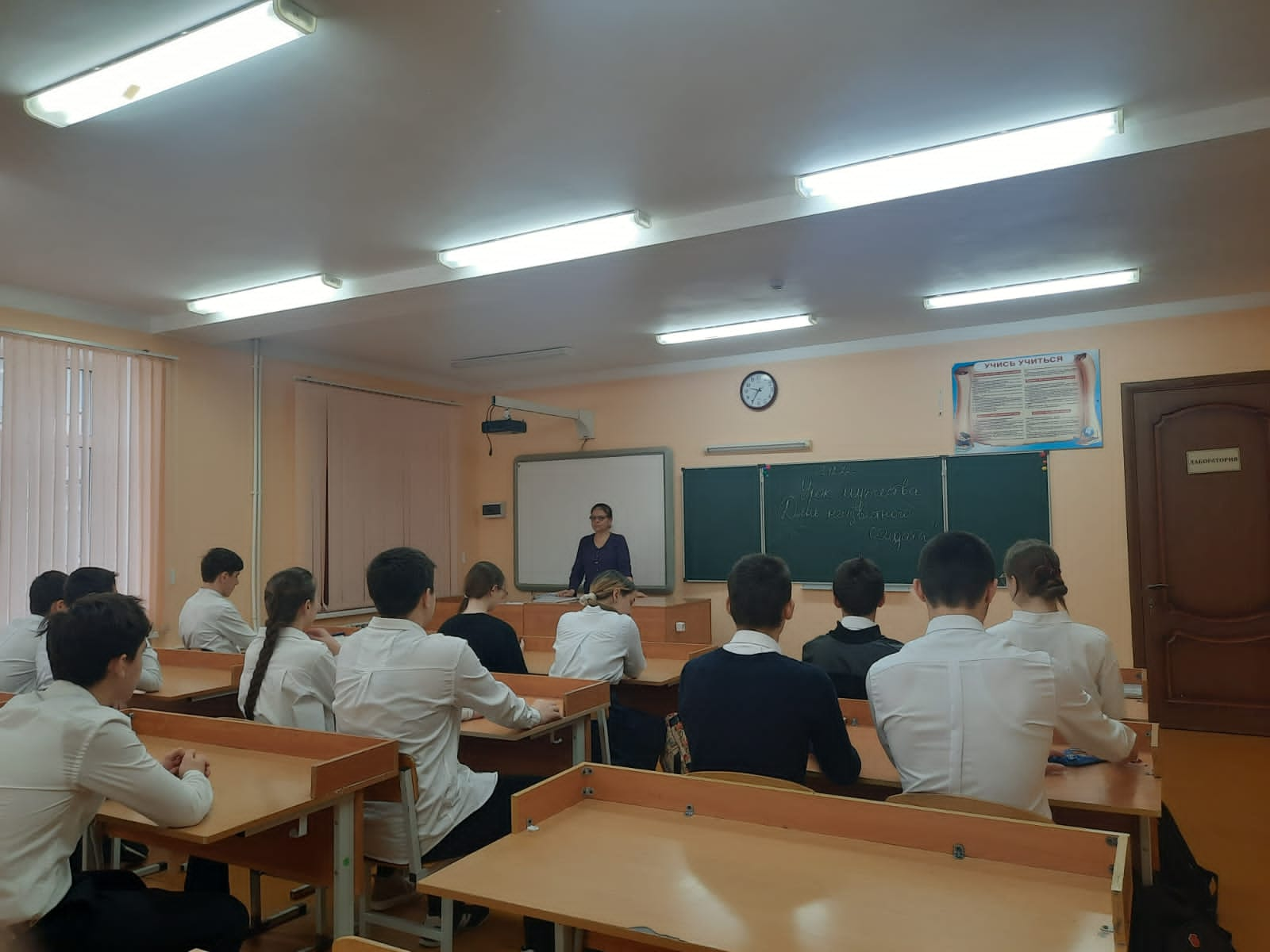 